USER GUIDE FOR RETRIEVING WI-FI ACCESS CODEThis user guide provides the steps to retrieve free Wi-Fi access-code. Go to the link https://wifi.airmauritius.com Enter your Ticket Number, Flight number and Flight Date and click on ‘Retrieve Code’ button.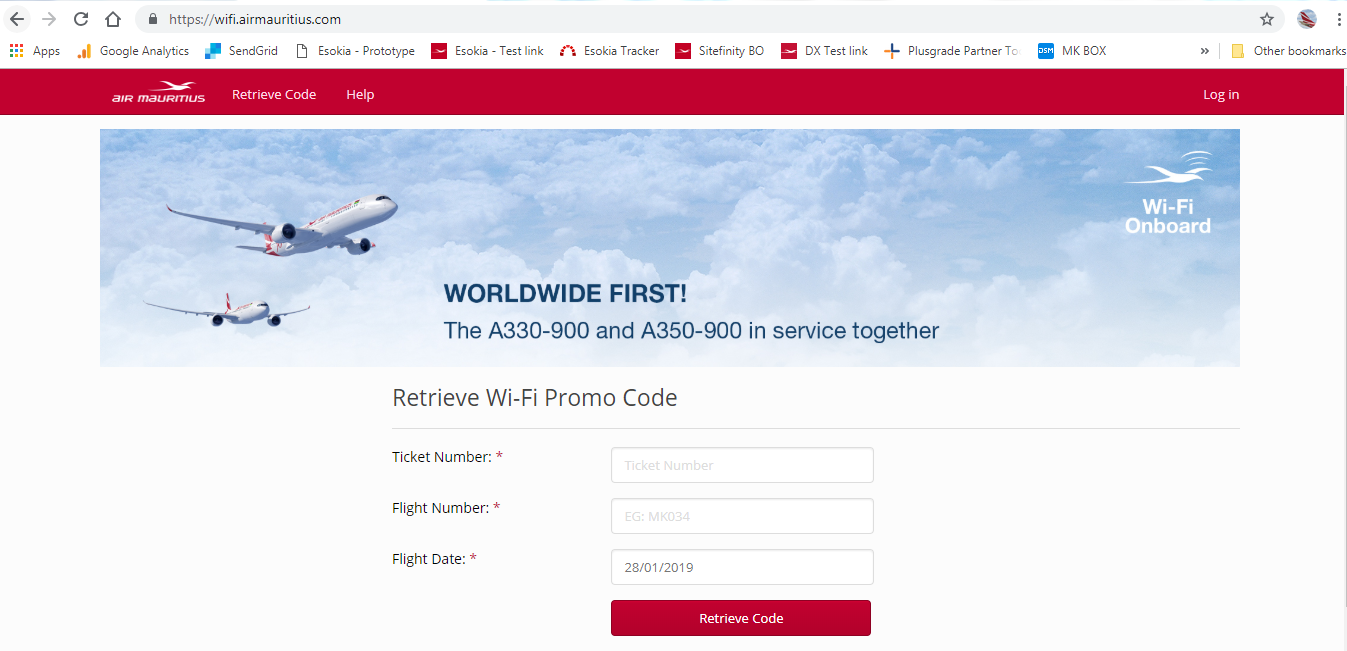 Your code will be displayed on the screen; example shown below.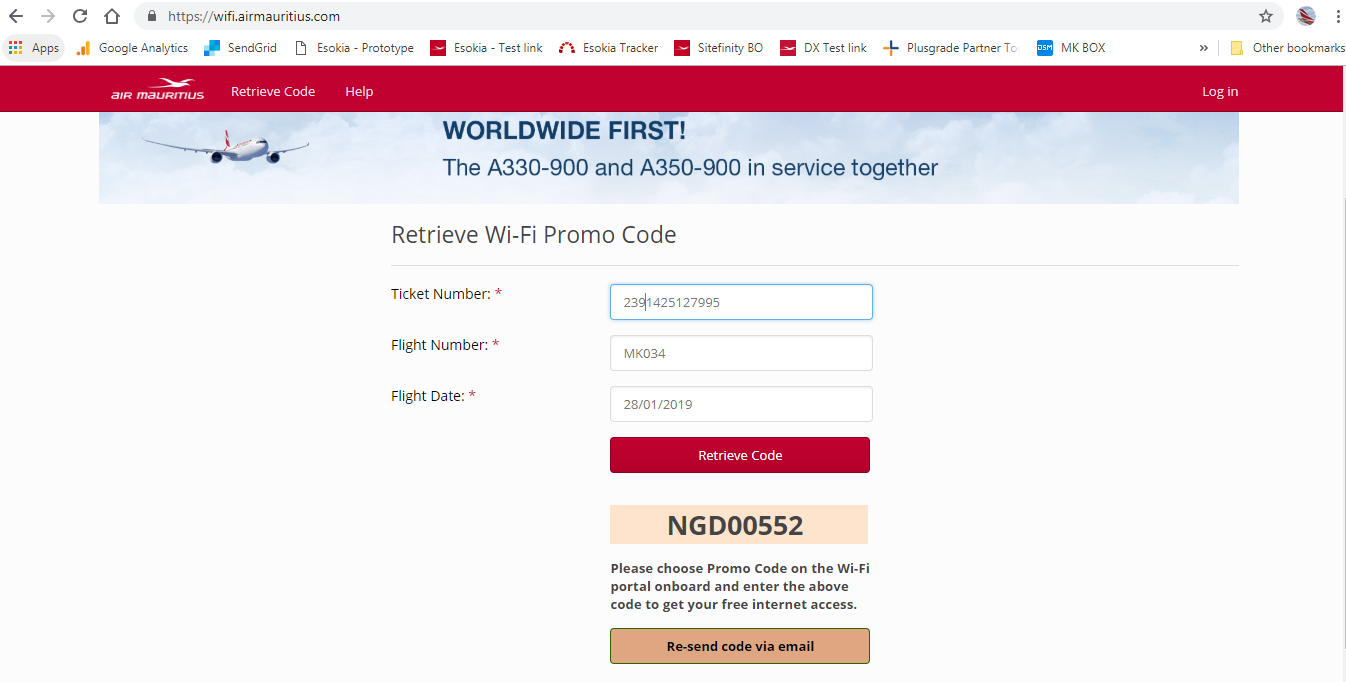 Onboard your flight, on the Wi-Fi portal, choose option ‘Promo Code’ and enter this 8-letter code to get free access to the internet.PAUSE/RECONNECT FUNCTION This function allows you to Pause and re-connect to an existing internet session.Purchase and use multiple Internet sessions on different devices at the same timePurchase an Internet session, which is valid on multiple flights – This is useful for flights with multiple segments, e.g. MRU-SIN-KUL, KUL-SIN-MRU, …Choose a Price Plan and click on Connect button. 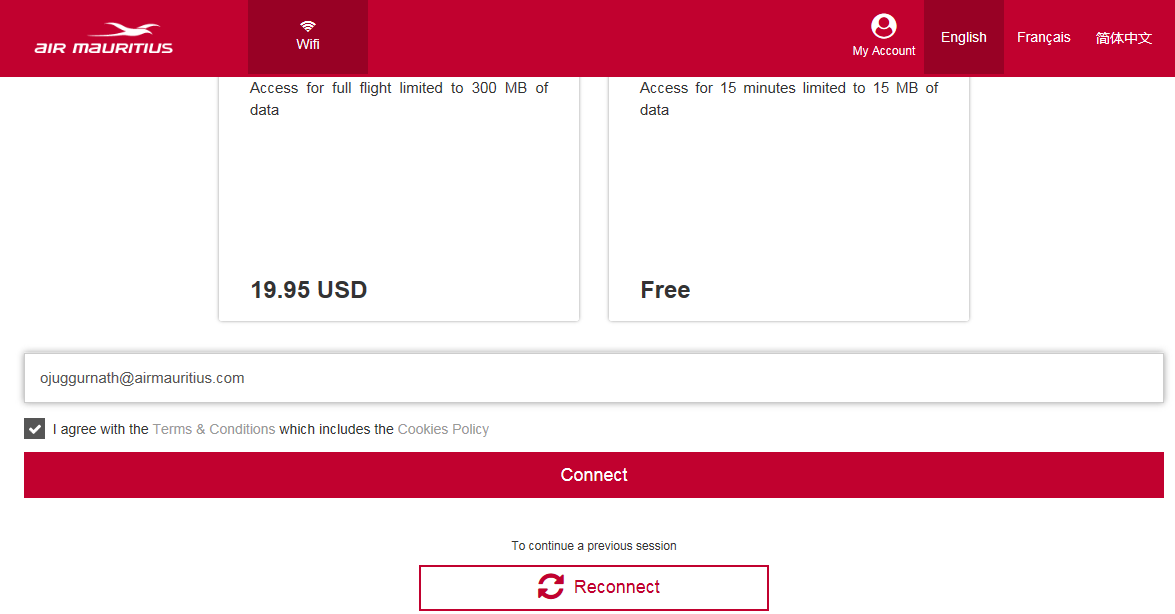 You will be directed to a page where you will be prompted to create an account. Creating an Account allows you to:Use your Internet Sessions on multiple devicesSave your Credit Card detailsAccess your purchase historyClick on Create an Account button.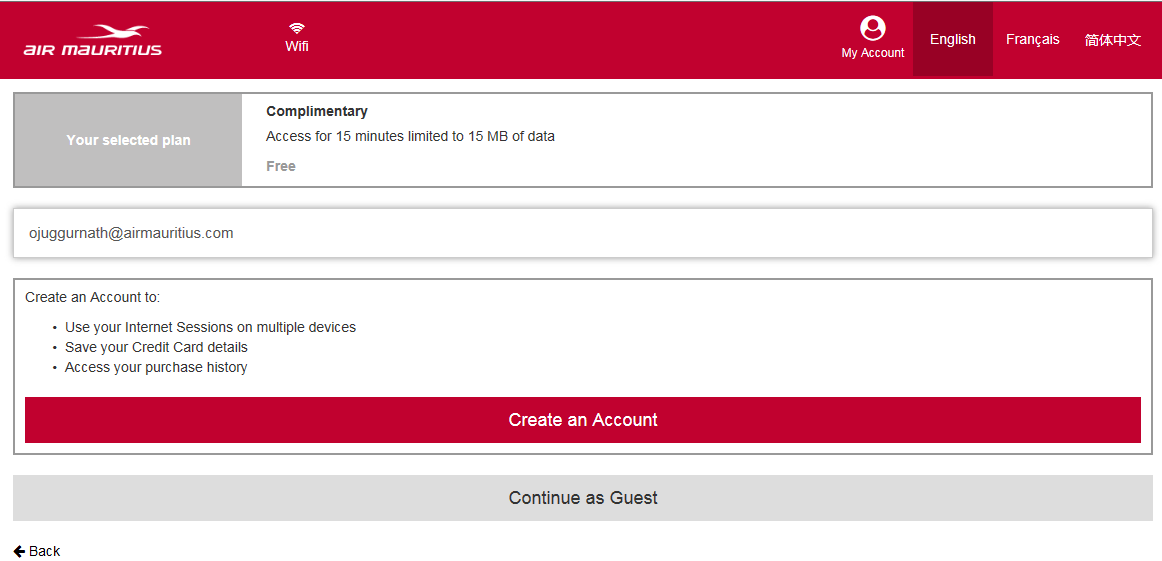 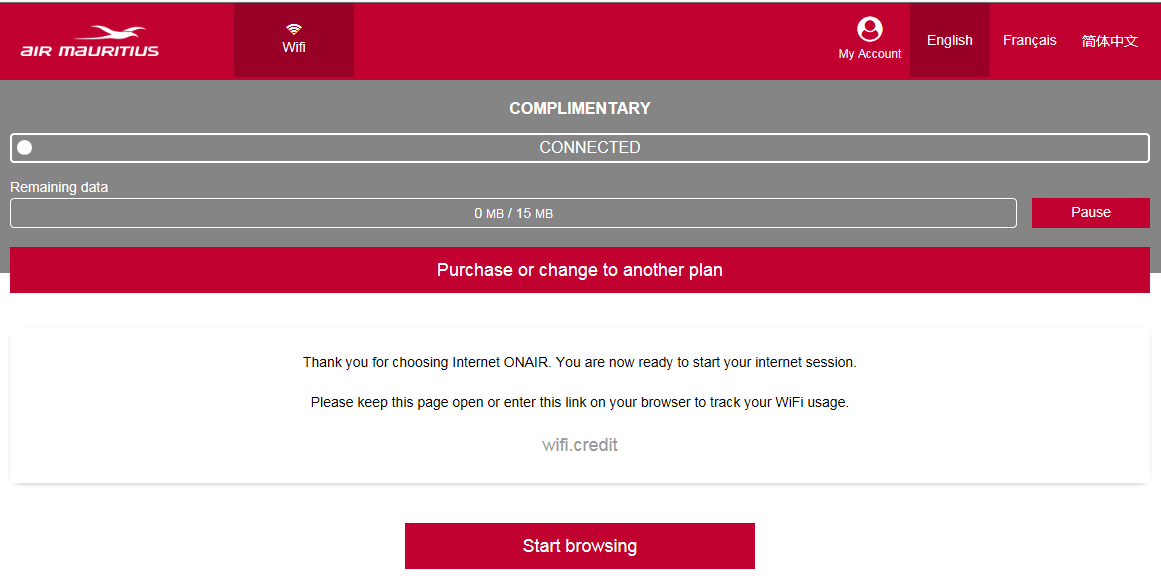 Click on Start browsing button.The progress bar highlighted in yellow above will show the time and volume of data remaining.To pause a session, click on Pause.To re-connect to a session, click on Reconnect.